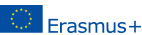 Erasmus+ Programme - Strategic Partnership between schoolsThe Virtual Universe We WantProject No:2016-1-RO01-KA219-024515REFLECTION SHEETThe name of the teacher:Activity:Date:It has been an activityIn my activity, I usedVery good it was Very difficult it was Very interesting it wasThe bad aspects were I have learned In my next activity I believe that